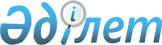 Қаратөбе аудандық мәслихатының 2009 жылғы 22 желтоқсандағы N 16-2 "2010-2012 жылдарға арналған аудандық бюджет туралы" шешіміне өзгерістер мен толықтырулар енгізу туралы
					
			Күшін жойған
			
			
		
					Батыс Қазақстан облысы Қаратөбе аудандық мәслихаттың 2010 жылғы 26 ақпандағы N 18-1 шешімі. Батыс Қазақстан облысы Қаратөбе ауданы әділет басқармасында 2010 жылғы 10 наурызда N 7-9-93 тіркелді. Күші жойылды Батыс Қазақстан облысы Қаратөбе ауданы мәслихатының 2010 жылғы 25 желтоқсандағы N 25-7 шешімімен      Ескерту. Күші жойылды Батыс Қазақстан облысы Қаратөбе ауданы мәслихатының 25.12.2010 N 25-7 шешімімен.      Қазақстан Республикасының Бюджет кодексіне және Қазақстан Республикасының "Қазақстан Республикасындағы жергілікті мемлекеттік басқару және өзін-өзі басқару туралы" Заңына сәйкес Қаратөбе аудандық мәслихат ШЕШІМ ЕТТІ:



      1. "2010-2012" жылдарға арналған аудандық бюджет туралы" Қаратөбе аудандық мәслихатының 2009 жылғы 22 желтоқсандағы N 16-2 шешіміне (Нормативтік құқықтық актілерді мемлекеттік тіркеу тізілімінде N 7-9-89 болып тіркелген, "Қаратөбе өңірі" газетінің 2010 жылғы 22 қаңтардағы N 4 санында жарияланған) келесі өзгерістер мен толықтырулар енгізілсін:



      1) 1-тармақта:

      1) тармақшадағы "1 671 443" деген сандар "1 725 582" сандармен ауыстырылсын;

      "1 534 262" деген сандар "1 588 401" санына ауыстырылсын;

      2) тармақшадағы "1 671 443" саны "1 695 906 " санына ауыстырылсын;

      3) тармақшадағы "0" саны "17 804" санына ауыстырылсын;

      "0" саны "17 804" санына ауыстырылсын;

      4) тармақшадағы "0" саны "3 849" санына ауыстырылсын;

      "0" саны "3 849" санына ауыстырылсын;

      5) тармақшадағы "0" саны "8 023" санына ауыстырылсын;

      6) тармақшадағы "0" саны "-8 023" санына ауыстырылсын;

      "0" саны "17 804" санына ауыстырылсын;

      "0" саны "30 000" санына ауыстырылсын;

      "0" саны "4 173" санына ауыстырылсын;



      2) 6-тармақ мынадай редакцияда баяндалсын:

      "6. 2010 жылға арналған аудандық бюджетте келесі шығыстар ескерілсін:

      Ағымдағы нысаналы трансферттер – 194 285 мың теңге, соның ішінде:

      облыстық бюджет есебінен:

      жастар саясаты саласында аймақтық бағдарламасын іске асыруға 1 000 мың теңге;

      үйден тәрбиеленіп оқытылатын мүгедек балаларды материалдық қамтамасыз етуге 1 526 мың теңге;

      білім бөлімі мектептері жанынан шағын орталықтарды ашуға және ұстауға 19 254 мың теңге;

      білім бөлімі мектептеріне 1-4 сынып оқушыларына ыстық тамақ ұйымдастыруға 1 550 мың теңге;

      мемлекеттік атаулы әлеуметтік көмегін төлеуге 11 000 мың теңге;

      табысы аз отбасылардағы 18 жасқа дейінгі балаларға ай сайынғы мемлекеттік жәрдемақылар төлеуге 19 000 мың теңге;

      мәдениет саласы объектілерін күрделі жөндеуге (Ақтай мәдениет үйі) 32 293 мың теңге;

      республикалық бюджет есебінен:

      негізгі орта және жалпы орта білім беретін мемлекеттік мекемелерде лингафондық және мультимедиалық кабинеттер құруға 5 541 мың теңге;

      негізгі орта және жалпы орта білім беретін мемлекеттік мекемелердегі физика, химия, биология кабинеттерін оқу жабдығымен жарақтандыруға 4 097 мың теңге;

      "Өзін-өзі тану" пәні бойынша мектепке дейінгі білім беру ұйымдарын, орта білім беру, техникалық және кәсіптік білім беру, орта білімнен кейінгі білім беру ұйымдарын, біліктілікті арттыру институттарын оқу материалдарымен қамтамасыз етуге 1 992 мың теңге.

      Ең төменгі күнкөріс деңгейі мөлшерінің өсуіне байланысты мемлекеттік атаулы әлеуметтік көмек пен 18 жасқа дейінгі балаларға ай сайынғы мемлекеттік жәрдемақы төлеуге, оның ішінде:

      мемлекеттік атаулы әлеуметтік көмегін төлеуге 2 400 мың теңге;

      табысы аз отбасылардағы 18 жасқа дейінгі балаларға ай сайынғы мемлекеттік жәрдемақылар төлеуге 8 000 мың теңге.

      Ұлы Отан соғысындағы Жеңістің 65 жылдығына Ұлы Отан соғысының қатысушылары мен мүгедектеріне, оның ішінде:

      біржолғы материалдық көмекті төлеу үшін 4 045 мың теңге;

      жол жүруін қамтамасыз етуге 114 мың теңге.

      Ветеринария саласындағы жергілікті атқарушы органдардың бөлімшелерін ұстауға 9 555 мың тенге.

      Эпизоотияға қарсы іс-шаралар жүргізуге – 18 206 мың теңге.

      Ауылдық елді мекендер саласының мамандарын әлеуметтік қолдау шараларын іске асыру үшін 2 512 мың теңге.

      Жол картасы бойынша:

      мәдениет саласы объектілерін күрделі жөндеуге (Егіндікөл мәдениет үйі) 30 000 мың теңге;

      жастар практикасы бағдарламасын кеңейтуге 7 800 мың теңге;

      әлеуметтік жұмыс орындарын құруға 14 400 мың теңге.

      Нысаналы даму трансферттер – 271 449 мың теңге, соның ішінде:

      облыстық бюджет есебінен:

      Қаратөбе және Шөптікөл елді мекендеріне әлеуметтік нысандар қосуға ауылішілік газ құбыры құрылысына жобалау сметалық құжаттамасын әзірлеуге – 8 100 мың теңге;

      республикалық бюджет есебінен:

      мемлекеттік коммуналдық тұрғын үй қорының тұрғын үй құрылысына 27 100 мың тенге;

      инженерлік коммуникациялық инфрақұрылымды дамыту, жайластыруға 10 000 мың теңге;

      Қаратөбе ауылында 100 орындық интернаты бар 300 орындық орта мектеп салу – 226 249 мың теңге.

      Субвенциялар - 1 122 667 мың теңге.

      Бюджеттік кредиттер – 17 804 мың теңге, соның ішінде:

      ауылдық елді мекендердің әлеуметтік саласының мамандарын әлеуметтік қолдау шараларын іске асыру үшін жергілікті атқарушы органдарға берілетін бюджеттік кредиттер 17 804 мың тенге.";



      3) осы шешімге 1 қосымша аталып отырған шешімнің 1 қосымшасына сәйкес жаңа редакцияда жазылсын.



      2. Осы шешім 2010 жылдың 1 қаңтарынан бастап қолданысқа енгізіледі.      Сессия төрағасы                   Е. Ғұмаров

      Аудандық мәслихат хатшысы         Т. Сағынов

Мәслихатының

2010 жылғы 26 ақпандағы

N 18-1 шешіміне 1 қосымшаМәслихатының

2009 жылғы 22 желтоқсандағы

N 16-2 шешіміне 1 қосымша 2010 жылға арналған аудандық бюджет
					© 2012. Қазақстан Республикасы Әділет министрлігінің «Қазақстан Республикасының Заңнама және құқықтық ақпарат институты» ШЖҚ РМК
				СанатыСанатыСанатыСанатыСанатыСомасыСыныбыСыныбыСыныбыСыныбыСомасыIшкi сыныбыIшкi сыныбыIшкi сыныбыСомасыЕрекшелігіЕрекшелігіСомасыАтауыСомасыІ. Кірістер1 725 5821000Салыктық түсiмдер134 31101Табыс салығы64 8382Жеке табыс салығы64 83803Әлеуметтiк салық62 0971Әлеуметтiк салық62 09704Меншiкке салынатын салықтар6 3791Мүлiкке салынатын салықтар2 2063Жер салығы3514Көлiк құралдарына салынатын салық3 2495Бірыңғай жер салығы57305Тауарларға, жұмыстарға және қызметтерге салынатын iшкi салықтар7602Акциздер1963Табиғи және басқа да ресурстарды пайдаланғаны үшiн түсетiн түсiмдер1604Кәсiпкерлiк және кәсiби қызметтi жүргiзгенi үшiн алынатын алымдар40408Заңдық мәнді іс-әрекеттерді жасағаны және (немесе) оған уәкілеттігі бар мемлекеттік органдар немесе лауазымды адамдар құжаттар бергені үшін алынатын міндетті төлемдер2371Мемлекеттік баж2372Салықтық емес түсiмдер2 87001Мемлекет меншiгінен түсетін түсiмдер3205Мемлекет меншігіндегі мүлікті жалға беруден түсетін кірістер32004Мемлекеттік бюджеттен қаржыландырылатын, сондай-ақ Қазақстан Республикасы Ұлттық Банкінің бюджетінен (шығыстар сметасынан) ұсталатын және қаржыландырылатын мемлекеттік мекемелер салатын айыппұлдар, өсімпұлдар, санкциялар, өндіріп алулар1 9001Мемлекеттік бюджеттен қаржыландырылатын,сондай-ақ Қазақстан Республикасы Ұлттық банкінің бюджетінен шығыстар сметасынан ұсталатын және қаржыландырылатын мемлекеттік мекемелер салатын айыппұлдар, өсімпұлдар, санкциялар, өндіріп алулар1 90006Баска да салықтық емес түсімдер6501Басқа да салықтық емес түсімдер6504Трансферттердің түсімдері1 588 40102Мемлекеттiк басқарудың жоғары тұрған органдарынан түсетiн трансферттер1 588 4011Ағымдағы нысаналы трансферттер194 2852Нысаналы даму трансферттері271 4493Субвенциялар1 122 667Функционалдық топФункционалдық топФункционалдық топФункционалдық топФункционалдық топКіші функцияКіші функцияКіші функцияКіші функцияБюджеттік бағдарламалардың әкiмшiсiБюджеттік бағдарламалардың әкiмшiсiБюджеттік бағдарламалардың әкiмшiсiБағдарламаБағдарламаАтауыII. Шығындар1 695 90601Жалпы сипаттағы мемлекеттiк қызметтер 136 7291Мемлекеттiк басқарудың жалпы функцияларын орындайтын өкiлдi, атқарушы және басқа органдар136 729112Аудан мәслихатының аппараты12 253001Аудан (облыстық маңызы бар қала) мәслихатының қызметін қамтамасыз ету жөніндегі қызметтер12 253122Аудан әкiмінің аппараты40 584001Аудан (облыстық маңызы бар қала) әкімінің қызметін қамтамасыз ету жөніндегі қызметтер40 584123Қаладағы аудан, аудандық маңызы бар қала, кент, ауыл (село), ауылдық (селолық) округ әкімінің аппараты71 340001Қаладағы аудан, аудандық маңызы бар қаланың, кент, ауыл (село), ауылдық (селолық) округ әкімінің қызметін қамтамасыз ету жөніндегі қызметтер71 3402Қаржылық қызмет7 645452Ауданның қаржы бөлімі 7 645001Аудандық бюджетті орындау және коммуналдық меншікті (облыстық маңызы бар қала) саласындағы мемлекеттік саясатты іске асыру жөніндегі қызметтер7 6453Жоспарлау және статистикалық қызмет4 907453Ауданның экономика және бюджеттік жоспарлау бөлімі 4 907001Экономикалық саясатты, мемлекеттік жоспарлау жүйесін қалыптастыру және дамыту және аудандық (облыстық маңызы бар қаланы) басқару саласындағы мемлекеттік саясатты іске асыру жөніндегі қызметтер4 90702Қорғаныс3 5081Әскери мұқтаждар3 508122Аудан әкiмінің аппараты3 508005Жалпыға бірдей әскери міндетті атқару шеңберіндегі іс-шаралар3 50804Бiлiм беру1 071 6851Мектепке дейiнгi тәрбие және оқыту59 851464Ауданның (облыстық маңызы бар қаланың) білім беру бөлімі59 851009Мектепке дейінгі тәрбие ұйымдарының қызметін қамтамасыз ету59 8512Бастауыш, негізгі орта және жалпы орта білім беру765 406464Ауданның (облыстық маңызы бар қаланың) білім беру бөлімі765 406003Жалпы бiлiм беру729 364006Балаларға қосымша білім беру 36 0429Бiлiм беру саласындағы өзге де қызметтер246 428464Ауданның (облыстық маңызы бар қаланың) білім беру бөлімі20 179001Жергілікті деңгейде білім беру саласындағы мемлекеттік саясатты іске асыру жөніндегі қызметтер5 323004Ауданның (облыстық маңызы бар қаланың) мемлекеттік білім беру мекемелерінде білім беру жүйесін ақпараттандыру2 353005Ауданның (облыстық маңызы бар қаланың) мемлекеттік білім беру мекемелер үшін оқулықтар мен оқу-әдiстемелiк кешендерді сатып алу және жеткізу12 325007Аудандық (қалалық) ауқымдағы мектеп олимпиадаларын және мектептен тыс іс-шараларды өткiзу178464Ауданның (облыстық маңызы бар қаланың) білім беру бөлімі226 249037Білім беру объектілерін салу және реконструкциялау226 24905Денсаулық сақтау3059Денсаулық сақтау саласындағы өзге де қызметтер305123Қаладағы аудан, аудандық маңызы бар қала, кент, ауыл (село), ауылдық (селолық) округ әкімінің аппараты305002Ерекше жағдайларда сырқатты ауыр адамдарды дәрігерлік көмек көрсететін ең жақын денсаулық сақтау ұйымына жеткізуді ұйымдастыру30506Әлеуметтiк көмек және әлеуметтiк қамсыздандыру186 5112Әлеуметтiк көмек172 763123Қаладағы аудан, аудандық маңызы бар қала, кент, ауыл (село), ауылдық (селолық) округ әкімінің аппараты7 328003Мұқтаж азаматтарға үйінде әлеуметтік көмек көрсету7 328451Ауданның (облыстық маңызы бар қаланың) жұмыспен қамту және әлеуметтік бағдарламалар бөлімі165 435002Еңбекпен қамту бағдарламасы60 847005Мемлекеттiк атаулы әлеуметтік көмек23 455006Тұрғын үй көмегі10 316007Жергiлiктi өкілетті органдардың шешімі бойынша азаматтардың жекелеген топтарына әлеуметтік төлемдер19 468010Үйден тәрбиеленіп оқытылатын мүгедек балаларды материалдық қамтамасыз ету1 526014Мұқтаж азаматтарға үйде әлеуметтік көмек көрсету66501618 жасқа дейінгі балаларға мемлекеттік жәрдемақылар 42 625017Мүгедектерді оңалту жеке бағдарламасына сәйкес, мұқтаж мүгедектерді міндетті гигиеналық құралдармен қамтамасыз етуге, және ымдау тілі мамандарының, жеке көмекшілердің қызмет көрсету2 374019Ұлы Отан соғысындағы Жеңістің 65 жылдығына Ұлы Отан соғысының қатысушылары мен мүгедектерінің жол жүруін қамтамасыз ету114020Ұлы Отан соғысындағы Жеңістің 65 жылдығына Ұлы Отан соғысының қатысушылары мен мүгедектеріне біржолғы материалдық көмекті төлеу4 0459Әлеуметтiк көмек және әлеуметтiк қамтамасыз ету салаларындағы өзге де қызметтер13 748451Ауданның (облыстық маңызы бар қаланың) жұмыспен қамту және әлеуметтік бағдарламалар бөлімі13 748001Жергілікті деңгейде ауданның жұмыспен қамтуды қамтамасыз ету және үшін әлеуметтік бағдарламаларды іске асыру саласындағы мемлекеттік саясатты іске асыру жөніндегі қызметтер 11 814011Жәрдемақыларды және басқа да әлеуметтік төлемдерді есептеу, төлеу мен жеткізу бойынша қызметтерге ақы төлеу1 93407Тұрғын үй-коммуналдық шаруашылық59 0001Тұрғын үй шаруашылығы37 100467Ауданның құрылыс бөлімі37 100003Мемлекеттік коммуналдық тұрғын үй қорының тұрғын үй құрылысы және (немесе) сатып алу27 100004Инженерлік коммуникациялық инфрақұрылымды дамыту, жайластыру және (немесе) сатып алу10 0002Коммуналдық шаруашылық8 100467Ауданның құрылыс бөлімі8 100005Коммуналдық шаруашылығын дамыту8 1003Елдi-мекендердi коркейту13 800123Қаладағы аудан, аудандық маңызы бар қала, кент, ауыл (село), ауылдық (селолық) округ әкімінің аппараты13 800008Елді -мекендерде көшелерді жарықтандыру2 800009Елдi мекендерде санитариясын қамтамасыз ету2 000011Елді мекендердi абаттандыру мен көгалдандыру9 00008Мәдениет, спорт, туризм және ақпараттық кеңістiк151 2541Мәдениет саласындағы қызмет100 756455Ауданның (облыстық маңызы бар қаланың) мәдениет және тілдерді дамыту бөлімі100 756003Мәдени-демалыс жұмысын қолдау100 7562Спорт1 587465Ауданның (облыстық маңызы бар қаланың) дене шынықтыру және және спорт бөлімі1 587006Аудандық (облыстық маңызы бар қалалық) деңгейде спорттық жарыстар өткiзу1 587007Әртүрлi спорт түрлерi бойынша аудан (облыстық маңызы бар қала) құрама командаларының мүшелерiн дайындау және олардың облыстық спорт жарыстарына қатысуы3Ақпараттық кеңiстiк34 452455Ауданның (облыстық маңызы бар қаланың) мәдениет және тілдерді дамыту бөлімі26 658006Аудандық (қалалық) кітапханалардың жүмыс істеуі26 658456Ауданның (облыстық маңызы бар қаланың) ішкі саясат бөлімі7 794002Газеттер мен журналдар арқылы мемлекеттік ақпараттық саясат жүргізу жөніндегі қызметтер 6 794005Телерадио хабарларын тарату арқылы мемлекеттік ақпараттық саясатты жүргізу жөніндегі қызметтер1 0009Мәдениет,спорт,туризм және ақпараттық кеңістікті ұйымдастыру жөніндегі өзге де қызметтер14 459455Ауданның (облыстық маңызы бар қаланың) мәдениет және тілдерді дамыту бөлімі5 034001Жергілікті деңгейде тілдерді және мәдениетті дамыту саласындағы мемлекеттік саясатты іске асыру жөніндегі қызметтер5 034456Ауданның (облыстық маңызы бар қаланың) ішкі саясат бөлімі6 075001Жергілікті деңгейде аппарат, мемлекеттілікті нығайту және азаматтардың әлеуметтік сенімділігін қалыптастыруда мемлекеттік саясатты іске асыру жөніндегі қызметтер3 775003Жастар саясаты өңірлік бағдарламаларды іске асыру2 300465Ауданның (облыстық маңызы бар қаланың) дене шынықтыру және спорт бөлімі3 350001Жергілікті деңгейде дене шынықтыру және спорт саласындағы мемлекеттік саясатты іске асыру жөніндегі қызметтер3 35010Ауыл, су, орман, балық шаруашылығы, ерекше қорғалатын табиғи аумақтар, қоршаған ортаны және жануарлар дүниесін қорғау, жер қатынастары65 4691Ауыл шаруашылығы10 963453Ауданның экономика және бюджеттік жоспарлау бөлімі 2 512099Республикалық бюджеттен берілетін нысаналы трансферттер есебiнен ауылдық елді мекендер саласының мамандарын әлеуметтік қолдау шараларын іске асыру 2 512462Ауданның (облыстық маңызы бар қаланың) ауыл шаруашылық бөлімі5 940001Жергілікті деңгейде ауыл шаруашылығы саласындағы мемлекеттік саясатты іске асыру жөніндегі қызметтер 5 940473Ауданның (облыстық маңызы бар қаланың) ветеринария бөлімі2 511001Жергілікті деңгейде ветеринария саласындағы мемлекеттік саясатты іске асыру жөніндегі қызметтер 2 5116Жер қатынастары6 300463Ауданның (облыстық маңызы бар қаланың) жер қатынастары бөлімі6 300001Аудан (облыстық маңызы бар қала) аумағында жер қатынастарын реттеу саласындағы мемлекеттік саясатты іске асыру жөніндегі қызметтер6 3009Ауыл, су, орман, балық шаруашылығы және қоршаған ортаны қорғау мен жер қатынастары саласындағы өзге де қызметтер48 206455Ауданның (облыстық маңызы бар қаланың) мәдениет және тілдерді дамыту бөлімі30 000008Өңірлік жұмыспен қамту және кадрларды қайта даярлау стратегиясын іске асыру шеңберінде ауылдарда (селоларда), ауылдық (селолық) округтерде әлеуметтік жобаларды қаржыландыру30 000473Ауданның (облыстық маңызы бар қаланың) ветеринария бөлімі18 206011Эпизоотияға қарсы іс-шаралар жүргізу18 20611Өнеркәсіп, сәулет, қала құрылысы және құрылыс қызметі9 7552Сәулет, қала құрылысы және құрылыс қызметі9 755467Ауданның (облыстық маңызы бар қаланың) құрылыс бөлімі6 153001Жергілікті деңгейде құрылыс саласындағы мемлекеттік саясатты іске асыру жөніндегі қызметтер6 153468Ауданның (облыстық маңызы бар қаланың) қала құрылысы және сәулет бөлімі3 602001Жергілікті деңгейде сәулет және қала құрылысы саласындағы мемлекеттік саясатты іске асыру жөніндегі қызметтер3 60213Басқалар9 1433Кәсіпкерлік қызметті қолдау және бәсекелестікті қорғау3 791469Ауданның (облыстық маңызы бар) кәсіпкерлік бөлімі3 791001Жергілікті деңгейде кәсіпкерлік пен өнеркәсіпті дамыту саласындағы мемлекеттік саясатты іске асыру жөніндегі қызметтер3 791003Кәсіпкерлік қызметті қолдау9Басқалар5 352452Ауданның (облыстық маңызы бар қала) қаржы бөлімі2 058012Ауданның (облыстық маңызы бар қаланың) жергілікті атқарушы органының резерві 2 058458Ауданның (облыстық маңызы бар қаланың) тұрғын үй-коммуналдық шаруашылық, жолаушылар көлігі және автомобиль жолдары бөлімі 3 294001Жергілікті деңгейде тұрғын үй-коммуналдық шаруашылығы, жолаушылар көлігі және автомобиль жолдары саласындағы мемлекеттік саясатты іске асыру жөніндегі қызметтер3 29415Трансферттер2 5471Трансферттер2 547452Ауданның (облыстық маңызы бар қаланың) қаржы бөлімі2 547006Нысаналы пайдаланылмаған (толық пайдаланылмаған) трансферттерді қайтару2 547III. Таза бюджеттік несиелендіру17 804Бюджеттік несиелер17 80410Ауыл, су, орман, балық шаруашылығы, ерекше қорғалатын табиғи аумақтар, қоршаған ортаны және жануарлар дүниесін қорғау, жер қатынастары17 8041Ауыл шаруашылығы17 804453Ауданның экономика және бюджеттік жоспарлау бөлімі 17 804006Ауылдық елді мекендердің әлеуметтік саласының мамандарын әлеуметтік қолдау шараларын іске асыру үшін бюджеттік кредиттер17 804СанатыСанатыСанатыСанатыСанатыСыныбыСыныбыСыныбыСыныбыІшкі сыныбыІшкі сыныбыІшкі сыныбыАтауы5Бюджеттік несиелерді өтеу001Бюджеттік кредиттерді өтеу01Мемлекеттік бюджеттен берілген бюджеттік несиелерді өтеуIV. Қаржы активтерімен жасалатын операциялар бойынша сальдо3 849Функционалдық топФункционалдық топФункционалдық топФункционалдық топФункционалдық топКіші функцияКіші функцияКіші функцияКіші функцияБюджеттік бағдарламалардың әкiмшiсiБюджеттік бағдарламалардың әкiмшiсiБюджеттік бағдарламалардың әкiмшiсiБағдарламаБағдарламаАтауыҚаржы активтерін сатып алу3 84913Басқалар3 8499Басқалар3 849452Ауданның (облыстық маңызы бар қала) қаржы бөлімі3 849014Заңды тұлғалардың жарғылық капиталын қалыптастыру немесе ұлғайту3 849СанатыСанатыСанатыСанатыСанатыСыныбыСыныбыСыныбыСыныбыІшкі сыныбыІшкі сыныбыІшкі сыныбыАтауы06Мемлекеттің қаржы активтерін сатудан түсетін түсімдер001Мемлекеттің қаржы активтерін сатудан түсетін түсімдер01Қаржы активтерін ел ішінде сатудан түсетін түсімдерV. БЮДЖЕТ ТАПШЫЛЫҒЫ (ПРОФИЦИТІ)8 023VI. БЮДЖЕТ ТАПШЫЛЫҒЫН ҚАРЖЫЛАНДЫРУ (ПРОФИЦИТІН ПАЙДАЛАНУ) -8 0238Қарыздар түсімі17 80401Мемлекеттік ішкі қарыздар17 8042Қарыз алу келісім-шарттары17 804Ауданның (облыстық маңызы бар қаланың) жергілікті атқарушы органы алатын қарыздар17 80416Қарыздарды өтеу30 0001Қарыздарды өтеу30 000452Ауданның (облыстық маңызы бар қала) қаржы бөлімі30 000009Жергілікті атқарушы органдардың борышын өтеу30 00008Бюджет қаражаттарының пайдаланылатын қалдықтары4 17301Бюджет қаражаты қалдықтары4 1731Бюджет қаражатының бос қалдықтары4 173